ΕΝΤΥΠΟ ΟΙΚΟΝΟΜΙΚΗΣ ΠΡΟΣΦΟΡΑΣΤου οικονομικού φορέα ……………………………………………….…………  µε έδρα ……………………..……………… οδός …………………………………… αριθµ. ……. Τ.Κ.: ……………… Τηλ.: ………………………………. Fax: ………………………… Αφού έλαβα πλήρη γνώση του διαγωνισμού για την υπηρεσία που αναγράφεται στην επικεφαλίδα και των λοιπών εγγράφων διαδικασίας της εν λόγω σύμβασης, καθώς και των συνθηκών εκτέλεσης της υπηρεσίας αυτής, υποβάλλω την παρούσα προσφορά και δηλώνω ότι αποδέχομαι πλήρως και χωρίς επιφύλαξη όλα αυτά και αναλαμβάνω την υλοποίηση της υπηρεσίας με τις ακόλουθες τιμές μονάδας:ΠΡΟΫΠΟΛΟΓΙΣΜΟΣ ΠΡΟΣΦΟΡΑΣΑΡΙΘΜΗΤΙΚΩΣ:……………………………………………ΟΛΟΓΡΑΦΩΣ:……………………………………………………………………………………………………………………Η διάρκεια ισχύος της προσφοράς είναι ………………………………………………………………………………………………………………………………………………………….………. (τόπος και ημερομηνία)Ο Προσφέρων (Σφραγίδα – υπογραφή)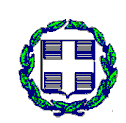 ΕΛΛΗΝΙΚΗ ΔΗΜΟΚΡΑΤΙΑΝΟΜΟΣ ΛΑΚΩΝΙΑΣΔΗΜΟΣ ΣΠΑΡΤΗΣΔ/ΝΣΗ ΠΡΟΓΡΑΜΜΑΤΙΣΜΟΥ ΚΑΙ ΑΝΑΠΤΥΞΗΣΤΜΗΜΑ ΠΡΟΓΡΑΜΜΑΤΙΣΜΟΥ ΚΑΙ ΟΡΓΑΝΩΣΗΣΥΠΗΡΕΣΙΑ:«Συμβουλευτικές υπηρεσίες για την αναβάθμιση του δικτύου μονοπατιών και διαδρομών πεζοπορίας στον Δήμο Σπάρτης»ΕΛΛΗΝΙΚΗ ΔΗΜΟΚΡΑΤΙΑΝΟΜΟΣ ΛΑΚΩΝΙΑΣΔΗΜΟΣ ΣΠΑΡΤΗΣΔ/ΝΣΗ ΠΡΟΓΡΑΜΜΑΤΙΣΜΟΥ ΚΑΙ ΑΝΑΠΤΥΞΗΣΤΜΗΜΑ ΠΡΟΓΡΑΜΜΑΤΙΣΜΟΥ ΚΑΙ ΟΡΓΑΝΩΣΗΣΑρ. Μελέτης:01/2023ΕΛΛΗΝΙΚΗ ΔΗΜΟΚΡΑΤΙΑΝΟΜΟΣ ΛΑΚΩΝΙΑΣΔΗΜΟΣ ΣΠΑΡΤΗΣΔ/ΝΣΗ ΠΡΟΓΡΑΜΜΑΤΙΣΜΟΥ ΚΑΙ ΑΝΑΠΤΥΞΗΣΤΜΗΜΑ ΠΡΟΓΡΑΜΜΑΤΙΣΜΟΥ ΚΑΙ ΟΡΓΑΝΩΣΗΣΠΡΟΫΠΟΛΟΓΙΣΜΟΣ: 29.995,60 € (συμπερ. ΦΠΑ24%)ΕΛΛΗΝΙΚΗ ΔΗΜΟΚΡΑΤΙΑΝΟΜΟΣ ΛΑΚΩΝΙΑΣΔΗΜΟΣ ΣΠΑΡΤΗΣΔ/ΝΣΗ ΠΡΟΓΡΑΜΜΑΤΙΣΜΟΥ ΚΑΙ ΑΝΑΠΤΥΞΗΣΤΜΗΜΑ ΠΡΟΓΡΑΜΜΑΤΙΣΜΟΥ ΚΑΙ ΟΡΓΑΝΩΣΗΣCPV:79411000-8 «Υπηρεσίες παροχής συμβουλών σε θέματα γενικής διαχείρισης»ΠΕΡΙΓΡΑΦΗΜΟΝΑΔΑ ΜΕΤΡΗΣΗΣΠΟΣΟ-ΤΗΤΑΤΙΜΗ ΜΟΝΑΔΑΣ (ΧΩΡΙΣ ΦΠΑ) (€)ΦΠΑ (24%)(€)ΣΥΝΟΛΙΚΗ ΔΑΠΑΝΗ (€)  Παραδοτέο Α' -Πρώτη απολογιστική έκθεση (Έκθεση αναφοράς υπηρεσιών προετοιμασίας και υποστήριξης υποβολής πρότασης, μαζί με την ενιαία τεχνική έκθεση και όλα τα απαραίτητα δικαιολογητικά, έγγραφα, στοιχεία  και πληροφορίες, για τη σύσταση του πλήρους φακέλου υποβολής όπως προδιαγράφονται στην πρόσκληση)Κατ’ αποκοπή1Παραδοτέο Β' -Δεύτερη απολογιστική έκθεση(Έκθεση αναφοράς υπηρεσιών, μαζί με τα απαραίτητα στοιχεία, δικαιολογητικά και πληροφορίες τεκμηρίωσης)Κατ’ αποκοπή1Παραδοτέο Γ' – Τρίτη απολογιστική έκθεση (Έκθεση αναφοράς υπηρεσιών, μαζί με τα απαραίτητα στοιχεία, δικαιολογητικά και πληροφορίες τεκμηρίωσης)Κατ’ αποκοπή1Παραδοτέο Δ' – Τέταρτη απολογιστική έκθεση (Έκθεση αναφοράς υπηρεσιών, μαζί με τα απαραίτητα στοιχεία, δικαιολογητικά και πληροφορίες τεκμηρίωσης)Κατ’ αποκοπή1ΤΕΛΙΚΟ ΣΥΝΟΛΟ